СИЛАБУС НАВЧАЛЬНОЇ ДИСЦИПЛІНИ 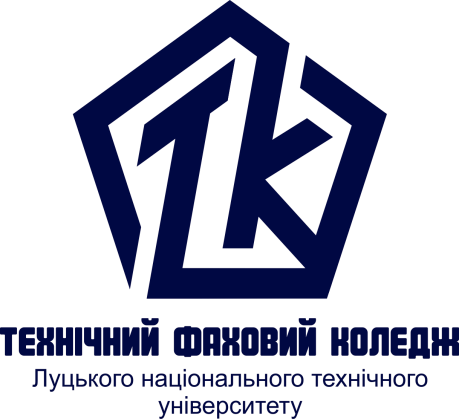 ІСТОРІЯ УКРАЇНИ ПІДГОТОВКА ДО НМТ   Освітньо-професійна програма: Комп’ютерна інженерія, Менеджмент, Автомобільний транспорт, Технологія легкої промисловості, Дизайн, Електроенергетика, електротехніка та електромеханіка, Інформаційні системи та технології.                                                                                                                                                       Спеціальність: 274 Автомобільний транспорт, 182 Технологія легкої промисловості, 123 Комп’ютерна інженерія, 126 Інформаційні системи та технології, 073 Менеджмент, 022 Дизайн,  141 Електроенергетика, електротехніка та електромеханіка Галузь знань: 27 Транспорт,18 Виробництво і технології, 12 Інформаційні технології, 07 Менеджмент, 14 Електрична інженерія, 02 Культура і мистецтво Рівень освіти Фахова передвища освіта Освітньо-професійний /освітній ступінь Фаховий молодший бакалавр Статус навчальної  дисципліни Вибіркова (професійної або загальної підготовки) Обсяг дисципліни  (кредити ЄКТС/ загальна кількість годин) 4 кредити ЄКТС/ 120 годин Циклова комісія   «Словесних та суспільних дисциплін» Мова викладання  Українська Мета навчальної  дисципліни Використовуючи найновіші здобутки джерелознавства, історіографії, інших історичних наук сформувати у студентів цілісне розуміння об᾽єктивних закономірностей та особливостей історичного розвитку українських земель й етногенезу українців, сприяти усвідомленню суті сучасних поглядів на історичні події та явища, сформувати знання про діячів, які суттєво вплинули на український історичний процес, виховання високого рівня культури, громадянської відповідальності, національної гідності, патріотизму. Сприяти виробленю умінь щоб застосовувати набуті знання з історії у повсякденній діяльності, для орієнтації в суспільно-політичному житті, оцінки суспільних явищ і подій. Предмет і завдання  дисципліни  Предметом вивчення навчальної дисципліни « Історія України»   є складний і багатогранний процес формування багатомільйонного українського народу, його діяльності в соціально-економічній, духовній, політичній і державній сферах діяльності з давніх-давен до сьогодення.   Програму розроблено таким чином, щоби подати студентам важливий фактографічний і теоретичний матеріал з історії України, допомогти їм узагальнити знання з цієї дисципліни, отримані у часі навчання у школі та на попередніх курсах, підготувати та надати інструменти для отримання інших відомостей фактографічного характеру із політичної, соціальної, культурної історії наших земель, виробити навички критичного аналізу роботи із історіографією та джерельними пам’ятками.Завдання навчального курсу «Історії України»  – у результаті вивчення навчальної дисципліни студент зможе:знати хронологію ключових подій політичного, економічного та культурного життя українського суспільства та інших національних спільнот на теренах України;виробити вміння аналізувати й узагальнювати історичний матеріал у певній системі, оцінювати найважливіші події та явища української історії в контексті світової історії; показувати на історичній карті території розселення українців, територіальні зміни, що відбувалися, і співставляти їх із сучасними кордонами України;описувати та порівнювати становище українського населення та риси повсякденного життя українців на різних етапах історичного розвитку та у складі різних державних утворень;описувати явища культурного та духовного життя; порівнювати ідеї та цінності минулого з сучасними державотворчими ідеями та культурними цінностями українців;Форма підсумкового контролю Диференційований залік. Зміст дисципліни Змістовий модуль 1. Історія України від найдавніших часів до кінця XIX ст.  Тема 1. Вступ до історії України.  Тема 2. Стародавня історія України.  Тема 3. Київська держава.  Тема 4. Галицько- Волинська держава. Монгольська навала.    Тема 5. Литовсько-Руська держава. Українські землі у складі Великого князівства Литовського та інших держав (у другій половині ХІV – першій половині ХVI ст.)Тема 6. Українські землі у складі Речі Посполитої (друга половина XVI ст.). Тема 7. Українські землі в складі Речі Посполитої (перша половина XVII ст.).  Тема 8. Національно-визвольна війна українського народу під   проводом Б. Хмельницького середини XVII ст.  Тема 9. Українські землі наприкінці 50-х- у 80-ті   рр. XVII ст.  Тема 10. Українські землі наприкінці XVII - у першій половині XVIII   ст.  Тема 11. Українські землі в другій половині XVIII ст.  Тема 12. Українські землі у складі Російської імперії наприкінці ХVIII- в першій половині XIX ст.  Тема 13. Українські землі у складі Австрійської імперії наприкінці XVIII - першій половині XIX ст.  Тема 14. Культура України кінця XVIII – першої половини XIX ст.  Тема15. Надніпрянська Україна в другій половині ХІХ ст. Тема 16. Західноукраїнські землі у складі Австрійської (Австро-Угорської) імперії у другій половині XIX ст. Тема 17. Культура України в другій половині XІX –  початку XX ст.  Тема 18. Надніпрянська Україна в 1900-1914 рр.  Тема 19. Західноукраїнські землі у складі Австро-Угорської імперії у 1900-1914 рр. Змістовий модуль 2. Історія України у XX – початку XXI ст.  Тема 20. Україна в Першій світовій війні.  Тема 21. Українська революція.  Тема 22. Україна в боротьбі за збереження державної незалежності (1918-1921).  Тема 23. Українська СРР в умовах нової економічної політики (1921-1928 рр.) Тема 24. Утвердження тоталітарного режиму в 1929-1939.  Тема 25. Західноукраїнські землі у міжвоєнний період.  Тема 26. Україна під час Другої світової війни (1939-1945 рр.).  Тема 27. Україна в перші повоєнні роки (1945 – на початку 1950-х рр.).   Тема 28. Україна в умовах десталінізації (1953-1964 рр.).  Тема 29. Україна в період загострення кризи радянської системи (1965-1985 рр.).  Тема 30. Розпад Радянського Союзу та відродження незалежності України (1985-1991 рр.)  Тема 31. Україна в умовах незалежності. Рекомендована  література                                       Основна 1. Сорочинська Н.М., Гісем О.О. Історія України [рівень стандарту]: підручник для 11 кл. закл. загальн. серед. освіти/ Н.М.Сорочинська, О.О.Гісем. - Тернопіль: Навч.книга- Богдан., 2019.-240 с. 2. Шабала Я.М. Історія України. Посібник - практикум. - Луцьк: ВМА «Терен», 2016. - 300 с.  Гісем О.В. Історія України: Навч. - практичний довідник/ О.В. Гісем, О.О.Мартинюк. - Х.: Вид-во «Ранок», 2016. - 400 с. Земерова Т.Ю.,Скирда І.М. Історія України. Практичний довідник. 2-е вид. переробл. і допов. - Харків.ФОП. Співак Т.К., 2016. - 418 с. Кульчицький С.В. Історія України: довідник для абітурієнтів та учнів загальноосвітніх навчальних закладів/ С.В. Кульчицький, Ю.А. Мицик, В. С. Власов. - Вид. четверте, переробл. та доповнене. - Київ: Літера ЛТД, 2016. - 544 с.  Мудрий М. М. Історія: Україна і світ: (інтегр.курс, рівень стандарту): підруч.для 10 класу закл.загал.сер. освіти/ М. М. Мудрий, О. Г. Аркуша. – Київ: Генеза. – 2018.- 288 сПанчук І. Історія України. Комплексна підготовка до зовнішнього незалежного оцінювання і державної підсумкової атестаціїї/ І.Панчук. - Тернопіль: Підручники і посібники, 2016.- 480 с. Хлібовська Г.М. Історія України. Рівень стандарту: підручник для 11 класу загальної серед. освіти/ Г.М.Хлібовська, О.В. Наумчук, М.Є.Крижановська, І. Б. Гирич, І.О. Бурнейко. - Тернопіль: Астон, 2019.- 256 с.                                       Додаткова Ладиченко Т.В. Всесвітня історія: [рівень стандарту]: підруч. для 11-го кл. закл.серед.освіти/ Тетяна Ладиченко.- Київ: Генеза, 2019.- 160 с. Грушевський М. Ілюстрована історія України з додатками та доповненнями/ Укладачі Й.Й.Брояк, В.Ф.Верстюк. - Донецьк: ТОВ ВФК «БАО», 2014 .-736 с.                                  Інтернет-ресурси https://history.vn.ua/pidruchniki/ukraine-history-boyko-7-edition-2018 Спецпроект «Історія України в Історіях» - EdEra https://znohistory.ed-era.com Види занять, методи  і форми навчання Форми організації освітнього процесу: лекційні і практичні заняття, історичний диктант, робота з роздатковим матеріалом, онлайн – тестування, самостійна робота, дистанційне навчання, участь у основній сесії. Освітні технології: традиційні, інтерактивні, інформаційно-комунікативні, проектного навчання. Пререквізити Дисципліна «Історія України». Постреквізити Дисципліни «Історія України», « Всесвітня історія». Критерії оцінювання Критерії оцінювання: « Відмінно» - студент, глибоко проаналізувавши всі питання, дає повні та вичерпні відповіді на них, робить глибокі висновки та показує вміння користуватися підручником, довідковою і документальною літературою, володіє навичками та вміннями застосувати засвоєний матеріал на практиці.«Добре» - здобувач освіти проаналізувавши всі питання, дає повні відповіді на них, робить висновки та показує вміння користуватися підручником і довідковою літературою. «Задовільно» - здобувач освіти дає в основному вірні відповіді, але допустив грубі помилки та неточності під час викладу матеріалу. «Незадовільно» - здобувач освіти не розкриває суті завдання, не може   практично його виконати, показує відсутність навичок самостійної роботи.   Політика курсу Курс передбачає індивідуальну та групову роботу. Відвідування занять здобувачами освіти є обов’язковим. Пропущені практичні заняття відпрацьовуються у визначений викладачем час.  Здобувачі фахової передвищої освіти зобов’язані дотримуватися принципів академічної доброчесності, усіх термінів, визначених для виконання усіх видів робіт, передбачених змістом навчальної дисципліни, та старанно виконувати завдання, брати активну участь в освітньому процесі. 